Documenting Mental Health & Disabilities Referrals in Child PlusFor ASQ:SEs/Articulations/MHD Concerns HEALTH Tab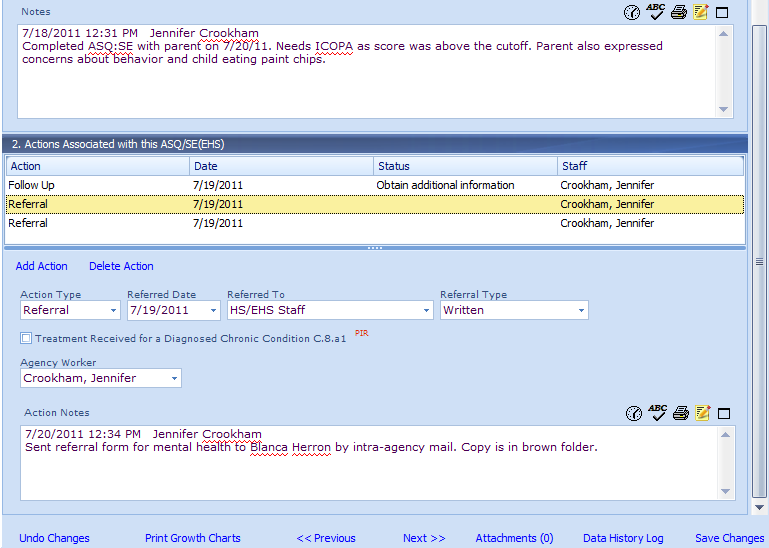 Under the Health tab, select the ASQ:SE, Articulation, or MHD Concerns event needing a referral.Scroll down to Section 2 under the selected ASQ:SE or Articulation.Click on “Add Action.”Action Type- selected “Referral”Referred Date- Enter date referral was made.Referred to- Enter who you referred to (i.e., HS/EHS Staff).Referral Type- Indicate whether the referral was Written or Verbal. If referring to ECI (EHS) and/or MH/Disabilities staff, this should always be “Written.”Agency Worker-  Name of staff entering referralClick on the time stamp and enter your Action Notes, including who you sent the referral to how you sent it (e-mail, inter-office mail)when you sent itClick on “Save Changes”IMPORTANT: Scroll back up to the original event and uncheck any boxes that are checked. 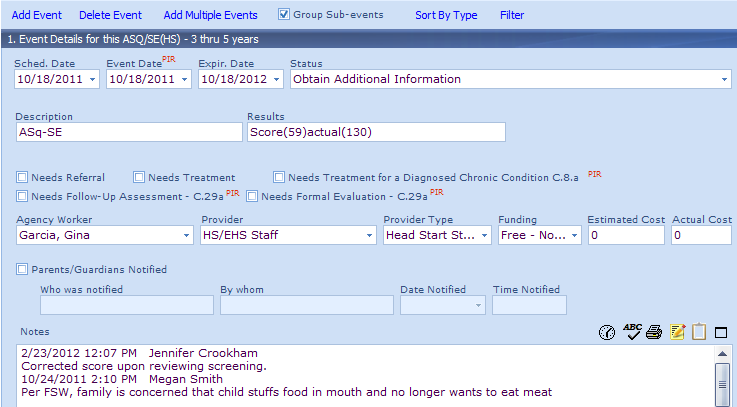 